OŠ Antuna Kanižlića, Požega            INFORMACIJE              2022./2023.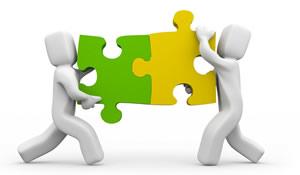 za roditelje PREDMETNA NASTAVA V. i VII. razredOŠ Antuna Kanižlića, Požega                    INFORMACIJE       2022./2023.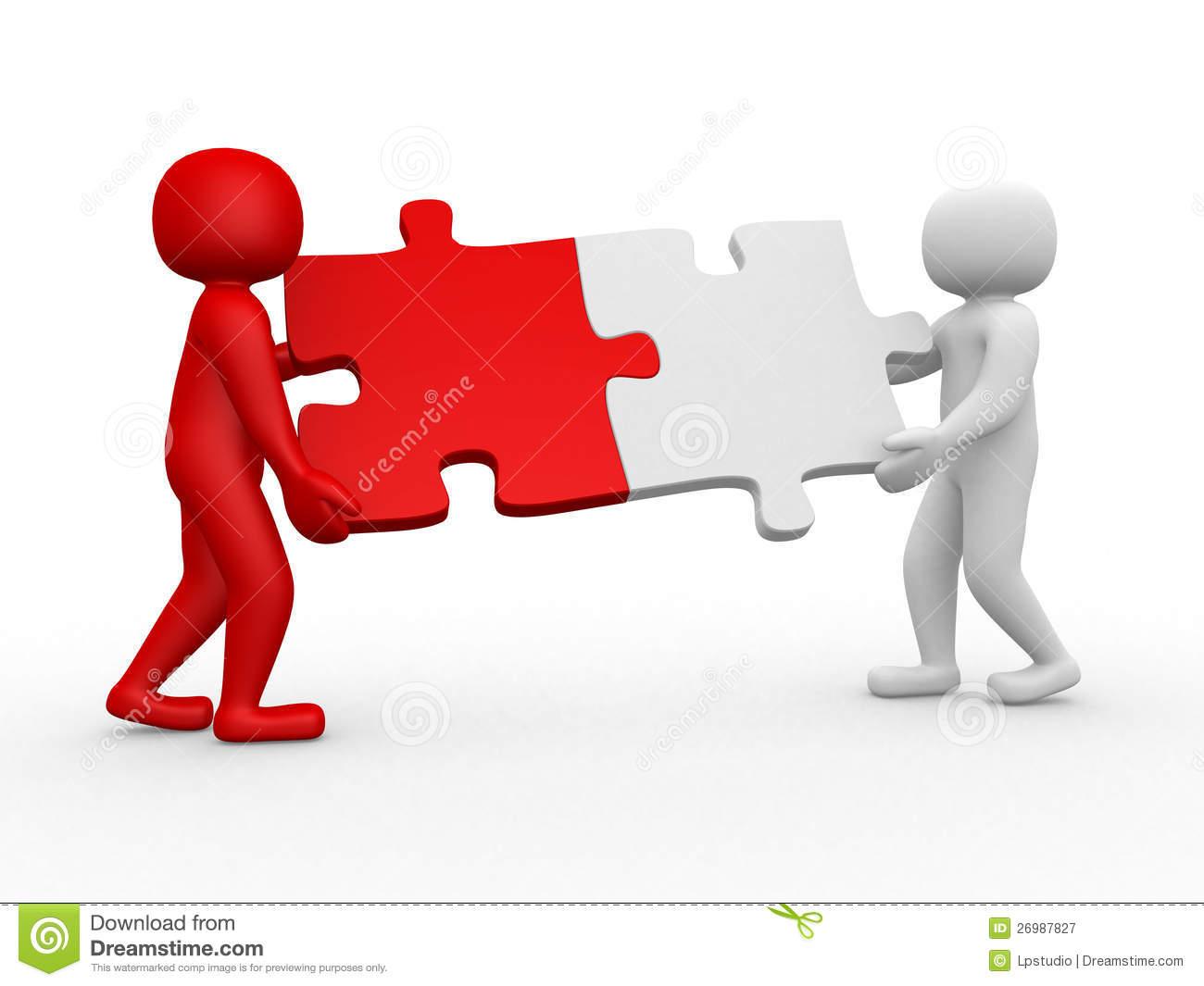 za roditelje PREDMETNA NASTAVA VI. i VIII. razredRazredni odjel/ razredništvo/Razrednik/- ica:Predmetkoji predajeVrijeme održavanjaVrijeme održavanjaRazredni odjel/ razredništvo/Razrednik/- ica:Predmetkoji predajeV. i VII. prijepodneV. i VII. poslijepodneV. RAZREDV. RAZREDV. RAZREDV. RAZREDV. RAZREDV.aTihomir KaderžabekMatematikaPonedjeljak 12:25 – 13: 10Srijeda 17:05 – 17:50V.bKlaudija GašparPovijestPetak 9:45 – 10:30Srijeda 16:15 – 17:00V.cIvana Rajič Hrvatski jezikSrijeda 11:35 – 12:20Utorak 15:15 – 16:00VII. RAZREDVII. RAZREDVII. RAZREDVII. RAZREDVII. RAZREDVII.aVladimir KamenčakHrvatski jezikPetak 10:45 – 11:30Utorak 17:05 – 17:50VII.bAna PerićKemijaSrijeda 8:50 – 9:35Četvrtak 16:15 – 17:00VII.cNeven MarkovićBiologija/PrirodaSrijeda 9:45 – 10:30Utorak 15:15 – 16:00Učitelji bez razredništvaUčitelji bez razredništvaUčitelji bez razredništvaUčitelji bez razredništvaUčitelji bez razredništvaPredaje….Učitelj/-icaPredmetkoji predajeVrijeme održavanjaVrijeme održavanjaPredaje….Učitelj/-icaPredmetkoji predajeV. i VII. prijepodneV. i VII. poslijepodneV.a,Nevena PapakHrvatski jezikSrijeda 9:45 – 10:30Ponedjeljak 17:05 – 17:50svi V., VII. a,c Josipa BrkanićEngleski jezikPonedjeljak 17:05 – 17:50Utorak 16:15 – 17:00VII. bJelena PavlovićEngleski jezikSrijeda 15:15 – 16:00Četvrtak 11:35 – 12:20svi V. - VIII.Jasminka HajpekNjemački jeziksvi V. i VII.aAna-Marija Biršić GliboVjeronaukPetak 9:45 – 10:30 Srijeda 8:50 – 9:35svi VII. i  VIII.Nataša MikušFizikaPonedjeljak 16:15 – 17:00Ponedjeljak 16:15 – 17:00svi V. -VIII.Renata MarinićTehnička kulturaČetvrtak 10:45 – 11:30Četvrtak 10:45 – 11:30V. a, VII. a,b,cMarina Kovačević AndrišekInformatikaSrijeda 17:05 – 17:50Četvrtak 9:45 – 10:30Svi V.-VII.Robert KresinaLikovna kulturaUtorak 11:35 – 12:20 Utorak 11:35 – 12:20Svi V.-VII.Mario SovčikGlazbena kulturaPonedjeljak 8:50 – 9:35svi V.,VII. i VIII.Vjekoslav LojberTjelesna i z. kulturaPetak 13:00 – 13:45Petak 15:05 – 15:50Svi VII.Jadranka Đaković GeografijaPonedjeljak 13:30 – 14:15Ponedjeljak 18:40 – 19:25svi V.Ana PejkovićGeografijaPetak 8:50 – 9:35Četvrtak 15:15 – 16:00Razredni odjel/ razredništvo/Razredni odjel/ razredništvo/Razrednik/- ica:Predmetkoji predajeVrijeme održavanjaVrijeme održavanjaRazredni odjel/ razredništvo/Razredni odjel/ razredništvo/Razrednik/- ica:Predmetkoji predajeVI. i VIII. prijepodneVI. i VIII. poslijepodneVI. RAZREDVI. RAZREDVI. RAZREDVI. RAZREDVI. RAZREDVI. RAZREDVI.a     Biljana Marković     Biljana MarkovićHrvatski jezikUtorak 11:35 – 12:20Utorak 15:15 – 16:00VI.b     Josipa Brkanić     Josipa BrkanićEngleski jezikUtorak 16:15 – 17:00Ponedjeljak 17:05 – 17:50VI.c     Renata Marinić     Renata MarinićTehnička kulturaČetvrtak 10:45 – 11:30Utorak 16:15 – 17:00VIII. RAZREDVIII. RAZREDVIII. RAZREDVIII. RAZREDVIII. RAZREDVIII. RAZREDVIII.a     Mirela Brekalo     Mirela BrekaloMatematikaUtorak 9:45 – 10:30Utorak 14:15 – 15:05VIII.b     Iva Zlomislić     Iva ZlomislićMatematikaPetak 10:45 – 11:30Srijeda 16:15 – 17:00VIII.c     Valentina Čurčić     Valentina ČurčićHrvatski jezikUtorak 8:50 – 9:35Utorak 16:15 – 17:00VIII.d     Nevena Papak     Nevena PapakPovijestPonedjeljak 17:05 – 17:50Srijeda 9:45 – 10:30Učitelji bez razredništvaUčitelji bez razredništvaUčitelji bez razredništvaUčitelji bez razredništvaUčitelji bez razredništvaPredaje….Učitelj/-icaPredmetkoji predajeVrijeme održavanjaVrijeme održavanjaPredaje….Učitelj/-icaPredmetkoji predajeVI. i VIII. prijepodneVI. i VIII. poslijepodneVI.c, svi VIII.Jelena PavlovićEngleski jezikČetvrtak 11:35 – 12:20Srijeda 15:15 – 16:00VI.aVlasta KoudelaEngleski jezikPonedjeljak 8:50 – 9:35Srijeda 15:15 – 16:00svi VI. I VIII.Ana PejkovićGeografijaČetvrtak 15:15 – 16:00Petak 8:50 – 9:35VI. a, VIII.dNeven MarkovićBiologija/PrirodaUtorak 15:15 – 16:00Srijeda 9:45 – 10:30VI.b, c, VIII. a, b, cDanijela StanićBiologija/PrirodaČetvrtak 9:45 – 10:30Četvrtak 14:20 – 15:05VIII.cSlavka VrbanićVjeronauksvi VI. i VIII.Ana Marija Biršić GliboVjeronaukSrijeda 8:50 – 9:35Petak 9:45 – 10:30svi VI. I VIII.a,b,cIgor SoldićInformatikaPetak 11:35 – 12:20Ponedjeljak 13:30 – 14:15VIII.dMarina Kovačević AndrišekInformatikaČetvrtak 9:45 – 10:30Srijeda 17:05 – 17:50svi VI.Goran MlakarTjelesna i z. kulturaČetvrtak 8:50 – 9:35Četvrtak 16:15 – 17:00